NAME:						                DATE:HEADLINE: 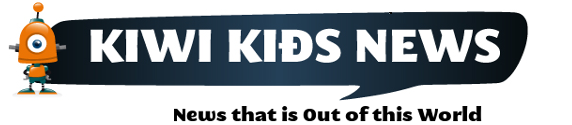 Read the article and record the key words or phrases that answer the following questions. 